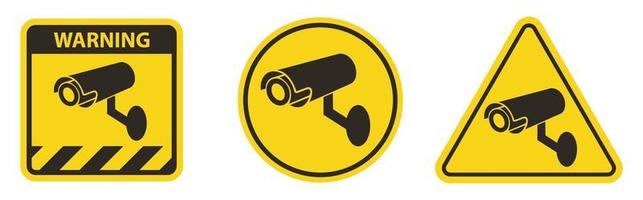 WARNING CCTV CAMERAS IN OPERATION 24/7